   ประกาศสถานีตำรวจภูธรบ้านเทื่อม เรื่อง  เผยแพร่แผนการจัดซื้อจัดจ้าง ประจำปีงบประมาณ พ.ศ. ๒๕๖๗ ของ สถานีตำรวจภูธรบ้านเทื่อม -------------------------		ตามพระราชบัญญัติการจัดซื้อจัดจ้างและการบริหารพัสดุภาครัฐ พ.ศ. ๒๕๖๐ กำหนดให้หน่วยงานของรัฐจัดทำแผนการจัดซื้อจัดจ้างประจำปี และประกาศเผยแพร่ในระบบเครือข่ายสารสนเทศของกรมบัญชีกลางและหน่วยงานของรัฐตามที่กรมบัญชีกลางกำหนด และให้ปิดประกาศโดยเปิดเผย ณ สถานที่ปิดประกาศของหน่วยงานของรัฐ นั้นสถานีตำรวจภูธรบ้านเทื่อม ขอประกาศเผยแพร่แผนการจัดซื้อจัดจ้าง ประจำปีงบประมาณ พ.ศ. ๒๕๖๗ ตามเอกสารที่แนบท้ายประกาศนี้	ประกาศ    ณ    วันที่   ๓๑  ตุลาคม  พ.ศ. ๒๕๖๖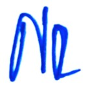 				     พันตำรวจเอก                                    				  	          ( ศักดิ์สิทธิ์  ธนะกิจไพโรจน์ )    				             ผู้กำกับการสถานีตำรวจภูธรบ้านเทื่อมรายละเอียดแนบท้ายประกาศเผยแพร่แผนการจัดซื้อจัดจ้างประจำปีงบประมาณ พ.ศ. ๒๕๖๗สถานีตำรวจภูธรบ้านเทื่อม ลงวันที่  ๓๑  ตุลาคม  พ.ศ. ๒๕๖๖  ประกาศสถานีตำรวจภูธรบ้านเทื่อม เรื่อง  เชิญชวนเสนอราคาจัดซื้อน้ำมันเชื้อเพลิงโดยวิธีเฉพาะเจาะจง ---------------------------------                                                                  		ด้วยสถานีตำรวจภูธรบ้านเทื่อม  มีความประสงค์จะจัดซื้อน้ำมันเชื้อเพลิงและหล่อลื่นเพื่อสนับสนุนยานพาหนะเพื่อใช้ในราชการ ห้วงเดือน พฤศจิกายน  ๒๕๖๖  โดยวิธีเฉพาะเจาะจง จำนวน  ๒  รายการ รวมเป็นเงิน ๔๔,๐๖๖.๑๐ บาท (สี่หมื่นสี่พันหกสิบหกบาทสิบสตางค์)     ดังนั้น สถานีตำรวจภูธรบ้านเทื่อม จึงมีความประสงค์เชิญชวนผู้ประกอบการเข้าร่วมเสนอราคาต่อสถานีตำรวจภูธรบ้านเทื่อม สอบถามรายละเอียดเพิ่มเติมได้ที่สถานีตำรวจภูธรบ้านเทื่อม หรือสอบถามเพิ่มเติมหมายเลขโทรศัพท์ ๐๔๒-๑๕๐๖๑๔ ตั้งแต่วันที่  ๒๖  – ๓๑  ตุลาคม  ๒๕๖๖ ในเวลาราชการ พร้อมเสนอราคาในช่วงเวลาดังกล่าวข้างต้นประกาศ    ณ    วันที่    ๒๖   ตุลาคม   พ.ศ. ๒๕๖๖				              พันตำรวจเอก                                                              ( ศักดิ์สิทธิ์  ธนะกิจไพโรจน์ )   ผู้กำกับการสถานีตำรวจภูธรบ้านเทื่อม   ประกาศสถานีตำรวจภูธรบ้านเทื่อม เรื่อง  ประกาศผู้ชนะเสนอราคาจัดซื้อน้ำมันเชื้อเพลิง โดยวิธีเฉพาะเจาะจง -------------------------ตามที่  สถานีตำรวจภูธรบ้านเทื่อม  ได้ดำเนินการจัดซื้อน้ำมันเชื้อเพลิงประจำเดือน พฤศจิกายน  ๒๕๖๖  เพื่อใช้ในราชการ โดยวิธีเฉพาะเจาะจง นั้นจัดซื้อน้ำมันเชื้อเพลิง จำนวน ๒ รายการ  ผู้ที่เสนอราคาและชนะการเสนอราคา ได้แก่ ห้างหุ้นส่วนจำกัด ดาวณัฏฐชัยบริการ  โดยเสนอราคาเป็นเงินทั้งสิ้น ๔๔,๐๖๖.๑๐ บาท (สี่หมื่นสี่พันหกสิบหกบาทสิบสตางค์) ซึ่งได้รวมภาษีมูลค่าเพิ่ม และภาษีอื่น ค่าขนส่ง ค่าจดทะเบียน และค่าใช้จ่ายอื่น ๆ ทั้งปวงไว้เรียบร้อยแล้ว	ประกาศ    ณ    วันที่   ๓๑   ตุลาคม  พ.ศ. ๒๕๖๖				     พันตำรวจเอก                                 				  	          ( ศักดิ์สิทธิ์  ธนะกิจไพโรจน์ )    				              ผู้กำกับการสถานีตำรวจภูธรบ้านเทื่อมลำดับที่เลขที่โครงการชื่อโครงการงบประมาณโครงการ(บาท)คาดว่าจะประกาศจัดซื้อจัดจ้าง(เดือน/ปี)๑๖๖๑๒๙๓๐๙๙๕๑จัดซื้อน้ำมันเชื้อเพลิง๔๔,๐๖๖.๑๐๑๑/๒๕๖๖